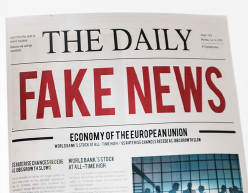 FAKE NEWSKun jij nieuws van nepnieuws onderscheiden?Rotary Youth Leadership Award 2019 op het Landgoed Barendonk te Beers van vrijdag, 17 mei (17:30 uur) t/m zondag 19 mei (14:00 uur). 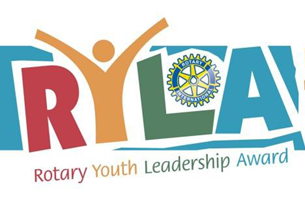              Inschrijfformulier RYLA Deelnemer              Inschrijfformulier RYLA Deelnemer              Inschrijfformulier RYLA Deelnemer              Inschrijfformulier RYLA Deelnemer              Inschrijfformulier RYLA Deelnemer              Inschrijfformulier RYLA Deelnemer              Inschrijfformulier RYLA Deelnemer              Inschrijfformulier RYLA Deelnemer   Roepnaam                                         	                                                                               M / V / O                                         	                                                                               M / V / O                                         	                                                                               M / V / O                                         	                                                                               M / V / O                                         	                                                                               M / V / O                                         	                                                                               M / V / O                                         	                                                                               M / V / O                                         	                                                                               M / V / OAchternaamGeboortedatumGeboorte-plaatsGeboorte-plaatsE-mailadresWoonadresStraatStraatNummerWoonadresPostcodePostcodePlaatsTelefoonStudiekeuze en/of beroepMotivatie voor jou deelname aan RYLA 2019Bekend met Rotary?Lid Rotaract    ja  nee                       Oud- deelnemer van RYLA   ja / neeLid Rotaract    ja  nee                       Oud- deelnemer van RYLA   ja / neeLid Rotaract    ja  nee                       Oud- deelnemer van RYLA   ja / neeLid Rotaract    ja  nee                       Oud- deelnemer van RYLA   ja / neeLid Rotaract    ja  nee                       Oud- deelnemer van RYLA   ja / neeLid Rotaract    ja  nee                       Oud- deelnemer van RYLA   ja / neeLid Rotaract    ja  nee                       Oud- deelnemer van RYLA   ja / neeLid Rotaract    ja  nee                       Oud- deelnemer van RYLA   ja / neeDatum:  	                                                                  Handtekening deelnemerHiermee ga ik tevens akkoord met het gebruik van deze informative voor de organisatie van de RYLA.Datum:  	                                                                  Handtekening deelnemerHiermee ga ik tevens akkoord met het gebruik van deze informative voor de organisatie van de RYLA.Datum:  	                                                                  Handtekening deelnemerHiermee ga ik tevens akkoord met het gebruik van deze informative voor de organisatie van de RYLA.Datum:  	                                                                  Handtekening deelnemerHiermee ga ik tevens akkoord met het gebruik van deze informative voor de organisatie van de RYLA.Datum:  	                                                                  Handtekening deelnemerHiermee ga ik tevens akkoord met het gebruik van deze informative voor de organisatie van de RYLA.Datum:  	                                                                  Handtekening deelnemerHiermee ga ik tevens akkoord met het gebruik van deze informative voor de organisatie van de RYLA.Datum:  	                                                                  Handtekening deelnemerHiermee ga ik tevens akkoord met het gebruik van deze informative voor de organisatie van de RYLA.Datum:  	                                                                  Handtekening deelnemerHiermee ga ik tevens akkoord met het gebruik van deze informative voor de organisatie van de RYLA.Datum:  	                                                                  Handtekening deelnemerHiermee ga ik tevens akkoord met het gebruik van deze informative voor de organisatie van de RYLA.Sponsorclub Rotary ClubSponsorclub Rotary ClubSponsorclub Rotary ClubSponsorclub Rotary ClubSponsorclub Rotary ClubSponsorclub Rotary ClubSponsorclub Rotary ClubSponsorclub Rotary ClubSponsorclub Rotary ClubNaam van de sponsor. Rotary ClubNaam van de sponsor. Rotary ClubNaam voorzitter of jeugdcommissarisNaam voorzitter of jeugdcommissaris	voorzitter/jeugdcommissaris	voorzitter/jeugdcommissaris	voorzitter/jeugdcommissaris	voorzitter/jeugdcommissaris	voorzitter/jeugdcommissaris	voorzitter/jeugdcommissaris	voorzitter/jeugdcommissarisE-mailadresE-mailadresDatum	HandtekeningHiermee verklaart u akkoord te gaan met de aanmelding en de betaling van het sponsorbedrag € 295,00 euro.Datum	HandtekeningHiermee verklaart u akkoord te gaan met de aanmelding en de betaling van het sponsorbedrag € 295,00 euro.Datum	HandtekeningHiermee verklaart u akkoord te gaan met de aanmelding en de betaling van het sponsorbedrag € 295,00 euro.Datum	HandtekeningHiermee verklaart u akkoord te gaan met de aanmelding en de betaling van het sponsorbedrag € 295,00 euro.Datum	HandtekeningHiermee verklaart u akkoord te gaan met de aanmelding en de betaling van het sponsorbedrag € 295,00 euro.Datum	HandtekeningHiermee verklaart u akkoord te gaan met de aanmelding en de betaling van het sponsorbedrag € 295,00 euro.Datum	HandtekeningHiermee verklaart u akkoord te gaan met de aanmelding en de betaling van het sponsorbedrag € 295,00 euro.Datum	HandtekeningHiermee verklaart u akkoord te gaan met de aanmelding en de betaling van het sponsorbedrag € 295,00 euro.Datum	HandtekeningHiermee verklaart u akkoord te gaan met de aanmelding en de betaling van het sponsorbedrag € 295,00 euro. Aanmelding versturen aan: Guido Rijninks RYLA Commissaris District 1550 NL       ryla1550@gmail.comAanvullende informatie; op de website van  Rotary 1550  http://www.rotary.nl/d1550/activiteiten/RYLA/De organisatie van deze RYLA is in handen van de Rotary  Clubs: Lingewaard-Bemmel, Nijmegen, Nijmegen-Stad en Land en WijchenBeuningen-Tweestromenland. Nb. Inschrijving voor 1 mei, deelname op volgorde van binnenkomst, maximal 28 deelnemers. Aanmelding versturen aan: Guido Rijninks RYLA Commissaris District 1550 NL       ryla1550@gmail.comAanvullende informatie; op de website van  Rotary 1550  http://www.rotary.nl/d1550/activiteiten/RYLA/De organisatie van deze RYLA is in handen van de Rotary  Clubs: Lingewaard-Bemmel, Nijmegen, Nijmegen-Stad en Land en WijchenBeuningen-Tweestromenland. Nb. Inschrijving voor 1 mei, deelname op volgorde van binnenkomst, maximal 28 deelnemers. Aanmelding versturen aan: Guido Rijninks RYLA Commissaris District 1550 NL       ryla1550@gmail.comAanvullende informatie; op de website van  Rotary 1550  http://www.rotary.nl/d1550/activiteiten/RYLA/De organisatie van deze RYLA is in handen van de Rotary  Clubs: Lingewaard-Bemmel, Nijmegen, Nijmegen-Stad en Land en WijchenBeuningen-Tweestromenland. Nb. Inschrijving voor 1 mei, deelname op volgorde van binnenkomst, maximal 28 deelnemers. Aanmelding versturen aan: Guido Rijninks RYLA Commissaris District 1550 NL       ryla1550@gmail.comAanvullende informatie; op de website van  Rotary 1550  http://www.rotary.nl/d1550/activiteiten/RYLA/De organisatie van deze RYLA is in handen van de Rotary  Clubs: Lingewaard-Bemmel, Nijmegen, Nijmegen-Stad en Land en WijchenBeuningen-Tweestromenland. Nb. Inschrijving voor 1 mei, deelname op volgorde van binnenkomst, maximal 28 deelnemers. Aanmelding versturen aan: Guido Rijninks RYLA Commissaris District 1550 NL       ryla1550@gmail.comAanvullende informatie; op de website van  Rotary 1550  http://www.rotary.nl/d1550/activiteiten/RYLA/De organisatie van deze RYLA is in handen van de Rotary  Clubs: Lingewaard-Bemmel, Nijmegen, Nijmegen-Stad en Land en WijchenBeuningen-Tweestromenland. Nb. Inschrijving voor 1 mei, deelname op volgorde van binnenkomst, maximal 28 deelnemers. Aanmelding versturen aan: Guido Rijninks RYLA Commissaris District 1550 NL       ryla1550@gmail.comAanvullende informatie; op de website van  Rotary 1550  http://www.rotary.nl/d1550/activiteiten/RYLA/De organisatie van deze RYLA is in handen van de Rotary  Clubs: Lingewaard-Bemmel, Nijmegen, Nijmegen-Stad en Land en WijchenBeuningen-Tweestromenland. Nb. Inschrijving voor 1 mei, deelname op volgorde van binnenkomst, maximal 28 deelnemers. Aanmelding versturen aan: Guido Rijninks RYLA Commissaris District 1550 NL       ryla1550@gmail.comAanvullende informatie; op de website van  Rotary 1550  http://www.rotary.nl/d1550/activiteiten/RYLA/De organisatie van deze RYLA is in handen van de Rotary  Clubs: Lingewaard-Bemmel, Nijmegen, Nijmegen-Stad en Land en WijchenBeuningen-Tweestromenland. Nb. Inschrijving voor 1 mei, deelname op volgorde van binnenkomst, maximal 28 deelnemers. Aanmelding versturen aan: Guido Rijninks RYLA Commissaris District 1550 NL       ryla1550@gmail.comAanvullende informatie; op de website van  Rotary 1550  http://www.rotary.nl/d1550/activiteiten/RYLA/De organisatie van deze RYLA is in handen van de Rotary  Clubs: Lingewaard-Bemmel, Nijmegen, Nijmegen-Stad en Land en WijchenBeuningen-Tweestromenland. Nb. Inschrijving voor 1 mei, deelname op volgorde van binnenkomst, maximal 28 deelnemers. Aanmelding versturen aan: Guido Rijninks RYLA Commissaris District 1550 NL       ryla1550@gmail.comAanvullende informatie; op de website van  Rotary 1550  http://www.rotary.nl/d1550/activiteiten/RYLA/De organisatie van deze RYLA is in handen van de Rotary  Clubs: Lingewaard-Bemmel, Nijmegen, Nijmegen-Stad en Land en WijchenBeuningen-Tweestromenland. Nb. Inschrijving voor 1 mei, deelname op volgorde van binnenkomst, maximal 28 deelnemers.